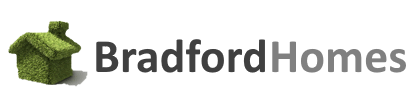 The way to apply for housing is changing. We are moving from a telephone application to an online registration for housing on our new BradfordHomes website. From the 2nd March 2020 you will need to re-register for housing online at www.bradfordhomes.org.ukTo register an account you will need:An email address Your National Insurance NumberDetails of your current accommodationOnce you have registered your account, you will be able to complete the online application form. If you currently have or have previously had a case with the Housing Options Service, you will already have an account registered. You will need to Login to this account to complete the online application form. Your login details are below:Your login reference is: ………………………Your memorable date is: ………………………...Your password is: …………………………………….Your password needs to be 4 lower case letters, 2 upper case letters, 1 number, 1 symbol.Example:- MondAY1£